PressemitteilungWunder der Avantgarde – Vortrag, Film und Ausstellung zu 30 Jahren Städtepartnerschaft zwischen Frankfurt (Oder) und WizebskDie Stadt Frankfurt (Oder)/ Frankfurt-Słubicer Kooperationszentrum und das Słubicer Kulturzentrum SMOK laden in Zusammenarbeit mit der Deutsch-Polnischen Seniorenakademie, der ARLE gGmbH und dem Arbeitskreis Wizebsk zu einer öffentlichen Veranstaltung der Seniorenakademie am 26.10.2021 um 15:00 Uhr in den Kinosaal des SMOK, ul. 1 Maja 1, ein. Als Referentin wird Valentina Kirillova, Gründerin des Museums „Wizebsker Zentrum der Modernen Kunst“ und Direktorin des Wizebsker nichtkommerziellen Zentrums „Welt der Kulturen“ den auf Deutsch und Polnisch simultan übersetzten Vortrag „Wunder der Avantgarde - UNOVIS - Bauhaus – Unendlichkeit“ halten. Anschließend wird der Film „Chagall – Malevich“ gezeigt. Nach dieser Reise ins Wizebsk des Marc Chagall als Wiege des Impressionismus wird im SMOK aus aktuellem Anlass die Ausstellung „30 Jahre - Wir leben unsere Städtepartnerschaft … trotz …“ eröffnet.Zum 30. Mal jährt sich 2021 die Unterzeichnung des Städtepartnerschaftsvertrages mit Wizebsk, der Frankfurter Partnerstadt in Belarus. Damit wurde die bereits seit Ende der 60er Jahre bestehende Partnerschaft, die auf einer Vereinbarung über Zusammenarbeit zwischen den Parteikomitees des Bezirkes Frankfurt (Oder) und des Gebietes Witebsk basierte und die von Begegnungen und Freundschaften zwischen Bürgern beider Städte getragen wurde, neu begründet.„Die Corona-Pandemie verhindert momentan leider viele geplante Begegnungen“, erklärt Klaus Baldauf, Koordinator des Frankfurter Arbeitskreises Wizebsk. „Aber in Gedanken sind wir angesichts der demokratischen Bewegungen in Belarus oft dort bei unseren Arbeitspartnern. Wir verfolgen gespannt die Entwicklungen und hoffen, dass es gelingt, ohne militärische Gewalt und ohne äußere Einmischung den Demokratisierungsprozess friedlich zu gestalten. Städtepartnerschaften zeichnen sich aus durch das Engagement der Zivilgesellschaft und sind deshalb ein geeignetes Mittel, unabhängig von politischen Rahmenbedingungen Beziehungen zu pflegen und Werte zu vermitteln.“Nachdem die Ausstellung „30 Jahre - Wir leben unsere Städtepartnerschaft … trotz …“ bereits im Oktober 2020 im Frankfurter Packhof gezeigt wurde, wird sie nun ab dem 26.10.2021 im Słubicer Kulturzentrum SMOK präsentiert. Anschließend wird sie ab 5. November in erweiterter Form in der Wandelhalle des Kleist Forums zu sehen sein. Eine belarussische Variante wird ab 25.11.2021 im Museum für Moderne Kunst in unserer belarussischen Partnerstadt Wizebsk präsentiert.Im Słubicer Kulturzentrum SMOK gilt Maskenpflicht. Anmeldungen zur Veranstaltung per E-Mail an: smok@slubice.pl oder info@arle-ffo.de.Das Projekt wird im Rahmen des Förderprogramms "ZUZAM - RAZEM - RAZAM" der Stiftung für deutsch-polnische Zusammenarbeit realisiert und aus Mitteln des Auswärtigen Amtes finanziert. 
Die ARLE gGmbH fördert die Deutsch-Polnische Seniorenakademie aus KPF-Mitteln der Euroregion Pro Europa Viadrina, Mittlere Oder e.V..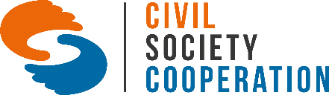 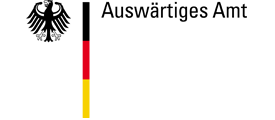 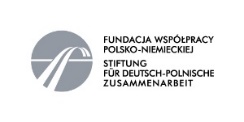 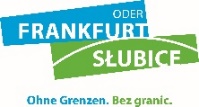 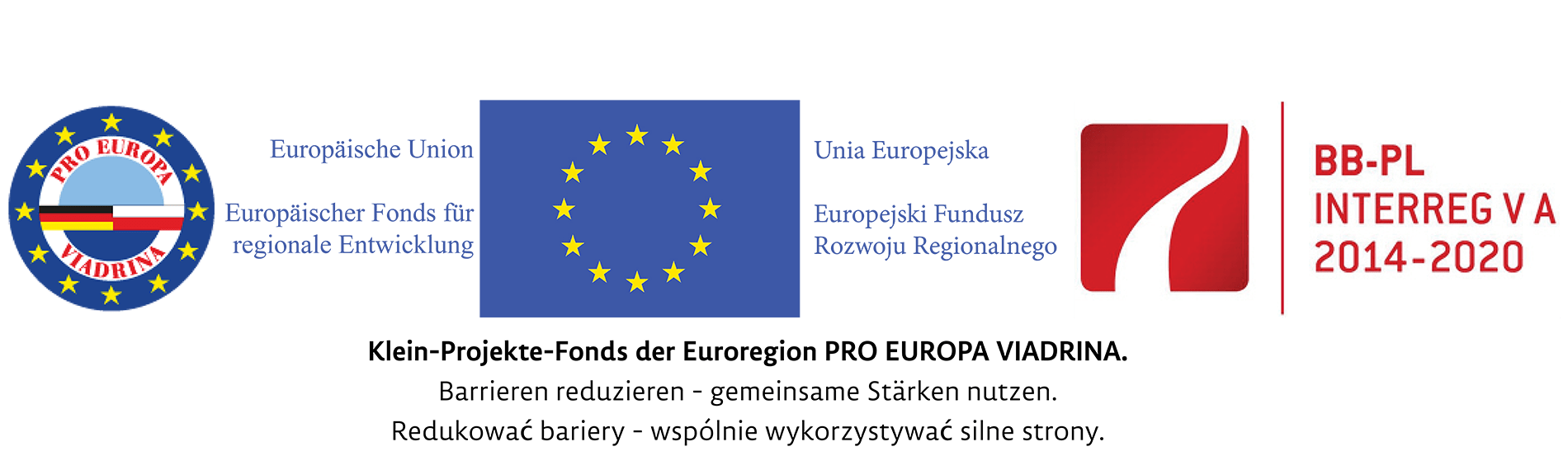 